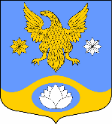 Р О С С И Й С К А Я    Ф Е Д Е Р А Ц И ЯЛЕНИНГРАДСКАЯ ОБЛАСТЬМУНИЦИПАЛЬНОЕ ОБРАЗОВАНИЕ КОЛТУШСКОЕ СЕЛЬСКОЕ ПОСЕЛЕНИЕВСЕВОЛОЖСКОГО МУНИЦИПАЛЬНОГО РАЙОНАЛЕНИНГРАДСКОЙ ОБЛАСТИСОВЕТ ДЕПУТАТОВР Е Ш Е Н И Е    02 марта 2022 года № 20                                                                  дер.КолтушиВ соответствии с Федеральным законом от 06.10.2003 № 131-ФЗ «Об общих принципах организации местного самоуправления в Российской Федерации», уставом муниципального образования Колтушское сельское поселение Всеволожского муниципального района Ленинградской области, совет депутатов принял РЕШЕНИЕ:Утвердить структуру администрации муниципального образования Колтушское сельское поселение Всеволожского муниципального района Ленинградской области согласно Приложению.Признать утратившим силу решение совета депутатов муниципального образования Колтушское сельское поселение Всеволожского муниципального района Ленинградской области от 25.02.2022 № 17 «Об утверждении структуры администрации муниципального образования Колтушское сельское поселение Всеволожского муниципального района Ленинградской области».	3.  Решение вступает в силу после официального опубликования.4. Опубликовать настоящее решение в газете «Колтушский вестник» и разместить на официальном сайте МО Колтушское СП.  5. Контроль за исполнением настоящего решения возложить на главу администрации.Глава муниципального образования                                                   Э.М. ЧиркоОб утверждении структуры администрации муниципального образования Колтушское сельское поселение Всеволожского муниципального района Ленинградской области